Seizoen 2021 – 2022



Voorbereidingswedstijden: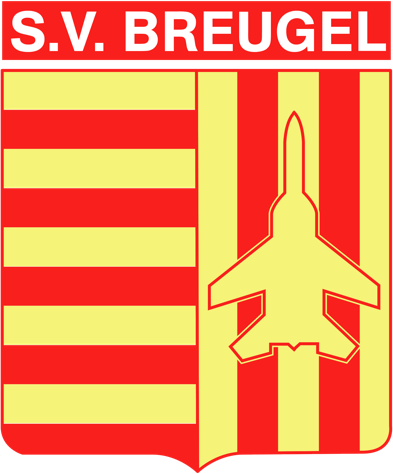 27/07/2021 – 19h30 : FC Wezel Sport - SV Breugel 3 – 1      Vriendschappelijk
28/07/2021 – 19h00 : Racing Peer – SV Breugel (afgelast)    Beker van Peer
31/07/2021 – 19h30 : SV Breugel – SK Heusden 06 3 – 0     Expo-Line Cup
04/08/2021 – 18h00 : SV Breugel – Peer SV 2 – 2                Beker van Peer
07/08/2021 - 18h00 : Bocholt VV - SV Breugel 1 - 3             Expo-Line Cup
09/08/2021 - 19h00 : Racing Peer - SV Breugel 4 - 1            Beker van Peer
12/08/2021 - 19h30 : SV Breugel - Exc. Hamont 2 - 4          Vriendschappelijk
18/08/2021 - 19h30 : SV Breugel – Kaulille FC 5 – 1            Vriendschappelijk
21/08/2021 - 19h30 : SV Breugel – Sparta Lille 1 -3            Expo-Line Cup
29/08/2021 – 18h00 : W. Koersel – SV Breugel 2 - 5	     Expo-Line CupExpo-Line Cup speeldag 1  : Zaterdag 31 augustus 2021 – 19h30
 SV BREUGEL – SK HEUSDEN 06  3 - 0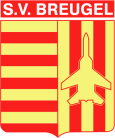 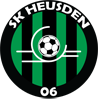 Wedstrijdverslag   : 

Opstelling :Jef Vrolix, Rob Hoydongs, Martijn Geens (69’), Niels Winters, Wouter Jongeneelen, Niels Lemmens (72’), Kevin Teirlinck, Bram Luyckx (60’), Dimitri Grégoire (75’), Joren Vrijsen, Jenthe Paesen (46’) 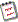 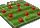 Wisselspelers : Tiemen Swennen (60’), Senne Oyen (75’), Mikey Prinsen (69’), Lieven Hendrix (46’), Bjorn Nijssen (72’)

Doelpunten  : Dimitri Grégoire (1–0), Tiemen Swennen (2–0), Wouter Jongeneelen (3-0) 
Gele kaart  : -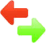 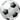 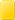 Rode kaart   :  -
Scheidsrechter  : Jesse Thijs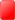 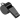 Trainer: Jürgen Corstjens (T1), Maarten Jongeneelen (T2), Ronny Nijssen (T3), Guy Cortens (KT)Afgevaardigde: Guido WienenVerzorger: Johan Scheelen
Toeschouwers : 75
Expo-Line Cup speeldag 2  : Zaterdag 7 augustus 2021 – 18h00
 BOCHOLT VV B -  SV BREUGEL 1 - 3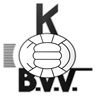 Wedstrijdverslag   : 

Opstelling : Matthias Scheelen, Rob Hoydongs (46’), Jonas Theunis (70’), Niels Winters, Wouter Jongeneelen, Kurt Loenders (54’), Céderic Jacobs (46’), Bram Luyckx, Bjorn Nijssen (55’), Joren Vrijsen, Jenthe Paesen. Wisselspelers : Senne Oyen (46’), Niels Lemmens (46’), Mikey Prinsen (70’), Tiemen  Swennen (55’), Wout Trippaers (54’).
Doelpunten   : Jonas Theunis (0-1), (1-1), Wouter Jongeneelen (1-2), Wouter Jongeneelen (1-3)Gele kaart  : -Rode kaart   :  -
Scheidsrechter   : Ronny GerisTrainer: Jürgen Corstjens (T1), Maarten Jongeneelen (T2), Ronny Nijssen (T3), Guy Cortens (KT)Afgevaardigde: Guido WienenVerzorger: Johan Scheelen
Toeschouwers : 50
Expo-Line Cup speeldag 3  : Zaterdag 21 augustus 2021 – 20h00
 SV BREUGEL – SPARTA LILLE 1 - 3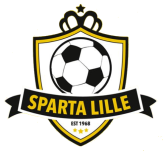 Wedstrijdverslag  : 

Opstelling : Matthias Scheelen, Lieven Hendrikx, Niels Winters, Senne Oyen, Wouter Jongeneelen, Wim Vandijck (85’), Bram Luyckx (70’), Kevin Teirlinck, Nicholas Scheelen (58’), Joren Vrijsen, Wout Trippaers (45’)Wisselspelers : Jef Vrolix, Huge Dreesen (85’), Kurt Loenders (45’), Céderic Jacobs (70’), Jonas Theunis (58’)
Doelpunten  : Joren Vrijsen (1-0), (1-1), (1-2), (1-3)Gele kaart  : Kurt Loenders, Lieven HendrikxRode kaart  :  -
Scheidsrechter  : Matthias Byloos 
	Trainer: Jürgen Corstjens (T1), Maarten Jongeneelen (T2), Ronny Nijssen (T3), Guy Cortens (KT)Afgevaardigde: Guido WienenVerzorger: Ronny Nijssen
Toeschouwers  : 135
Expo-Line Cup speeldag 4  : Zondag 29 augustus 2021 – 19h00
W.KOERSEL B - SV BREUGEL 2 - 5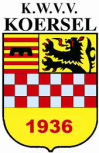 Wedstrijdverslag  :  

Opstelling : Matthias Scheelen, Niels Lemmens, Niels Winters, Senne Oyen (53’), Nicholas Scheelen, Céderic Jacobs, Bram Luyckx, Kevin Teirlinck (57’), Jonas Theunis, Mikey Prinsen (72’), Jenthe PaesenWisselspelers : Jef Vrolix, Robbe Leijnen (57’), Huge Dreesen (72’), Jordy Theunis (53’)Doelpunten  : (0-1) Jonas Theunis, (0-2) Kevin Teirlinck, (0-3) Kevin Teirlinck, (1-3), (2-3), (2-4) Niels Lemmens, (2-5) Céderic Jacobs.Gele kaart  : Jonas TheunisRode kaart  :  -
Scheidsrechter  : Kaan Koseoglu
	Trainer: Jürgen Corstjens (T1), Maarten Jongeneelen (T2), Ronny Nijssen (T3), Guy Cortens (KT)Afgevaardigde: Guido WienenVerzorger: Ronny Nijssen
Toeschouwers  : 60
Speeldag 1  : Zaterdag 4 september 2021 – 19h30
 SV BREUGEL – SP. ELLIKOM 0 - 1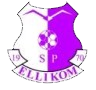 Wedstrijdverslag   : 
De competitie 2021-2022 werd door SV Breugel op gang getrapt met een thuiswedstrijd tegen Sporting Ellikom.   De bezoekers werden getipt als een outsider voor het kampioenschap, maar daar hoorde Breugel ook bij volgens de pronostiek van de trainers uit 4D.
Na twee minuten spelen kreeg SVB meteen een torenhoge mogelijkheid om tot scoren te komen, maar in de scrimmage voor het doel van Ellikom waren de Breugelse voorspelers niet bij de pinken om de bijna open doelkans te verzilveren.
Het was een zenuwachtige eerste helft met veel balverlies aan beide kanten.  Breugel kwam er af en toe goed uit langs de flanken, maar de voorzetten miste precisie alsook de scherpte voorin zorgde dat de bal niet in de doelnetten belandde.  Ook een paar afstandschoten werden niet binnen het kader getrapt.  Iets voor de rust kregen de bezoekers nog de beste kans toen hun topspits de bal tegen de binnenkant van de doelpaal trapte, maar de bal ging gelukkig voor Breugel terug het veld in.  0 – 0 aan de rust.
Na de pauze werd de evenwichtige wedstrijd verder gezet. Tot in minuut 55 een speler van Ellikom terecht een tweede gele kaart onder de neus geduwd kreeg. Tweemaal voor het afbreken van een beloftevolle aanval. Met 10 tegen 11 kreeg Breugel toch licht het overwicht en het had in de periode op voorsprong moeten komen.  Céderic Jacobs kon op snelheid richting doel gaan, maar de bezoekende doelman hield met een voetveeg zijn ploeg recht.  Wat later waren op een scherpe voorzet de tenen van zowel Wouter Jongeneelen als Joren Vrijsen niet lang genoeg om de bal richting doel te doen afwijken.  Breugel miste dus de kansen en dat ging hen zuur opbreken. Een kwartier voor tijd kon Ellikom met een gemeten pas de buitenspel omzeilen en zette hun spits richting doel.   De pas ingevallen Lieven Hendrix haalde de speler neer binnen de 16. Strafschop en hij kreeg ook nog eens rood onder de neus geduwd. Dubbele bestraffing!? De 11-meter werd hard binnengetrapt en Breugel was op achtervolgen aangewezen. Het probeerde nog de bakens te verzetten, maar een strijdend Ellikom liet zich de voorsprong niet ontglippen.  In de slotfase werd een nerveuze middenvelder van Ellikom nog met rechtstreeks rood de kleedkamers ingestuurd na een erg gemene fout op Jonas Theunis.  De poppen gingen nog even aan het dansen, maar dit alles veranderde niets meer aan de eindstand en zo bleef Breugel met lege handen achter.
Opstelling: Matthias Scheelen, Niels Lemmens (61’), Niels Winters, Senne Oyen, Wouter Jongeneelen, Kurt Loenders (74’), Nicholas Scheelen (68’), Céderic Jacobs, Bram Luyckx, Jonas Theunis, Joren VrijsenWisselspelers : Jef Vrolix, Mikey Prinsen (68’), Lieven Hendrikx (61’), Wout Trippaers (74’).  
Doelpunten  : - 
Gele kaart  : Mikey Prinsen, Senne OyenRode kaart   :  Lieven Hendrikx
Scheidsrechter  : Giel CeyssensTrainer: Jürgen Corstjens (T1), Maarten Jongeneelen (T2), Ronny Nijssen (T3), Guy Cortens (KT)Afgevaardigde: Guido Wienen
Toeschouwers : 90Speeldag 2  : Zaterdag 11 september 2021 – 18h00
SPORTING GROTE BROGEL - SV BREUGEL 0 - 1 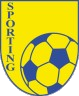 Wedstrijdverslag   : 
De eerste derby van het seizoen is ondertussen een feit en het was ook nog eens meteen tegen de getipte titelkandidaat. Na de nederlaag van vorige week tegen Ellikom was het toch van te moeten om niet met een 0 op 6 aan de competitie te beginnen.
De match begon afwachtend langs beide kanten, maar het was toch Grote-Brogel die de eerste kansen kreeg. Echter een uitstekende Matthias Scheelen stond vanaf minuut 1 geconcentreerd op het plein. In een scrimmage kon hij met een wereld-reflex de bal onder de lat wegboksen. Naarmate de eerste helft vorderde, begon Breugel ook vaker de neus aan het venster te steken, maar is het steeds die laatste pas die net niet aankwam. De beste kans was nog voor Wim Vandijck, die op een aflegger van Kevin Teirlinck in 1 tijd had moeten schieten, maar hij besloot aan te nemen en kans weg. Beide teams gaan dan ook met een 0-0 brilscore de rust in.
Breugel begon sterk aan de tweede helft en na 5 minuten vond Joren Vrijsen eerst Wouter Jongeneelen met hoofd die de bal in één tijd diep stuurt op Cederic Jacobs. Cé die op zijn beurt ook in één tijd de bal voor doel gooide, waar Wim Vandijck goed voor zijn man kwam en de bal, via het been van een verdediger, in doel verwerkte. Even later zag het er nog rooskleuriger uit, wanneer Sporting Grote-Brogel met 10 man kwam te staan na een drieste tackle op Kurt Loenders. Rechtstreeks rood, met dit stevig verdict werd de kapitein van Grote-Brogel de kleedkamer ingestuurd. Jammer genoeg kon Breugel de match toch niet in handen nemen en bleef Grote-Brogel het daaropvolgende kwartier goed drukken.  Maar de Breugelse doelman had besloten er geen binnen te laten deze match. SVB nam na dit Brogelse offensief toch het heft terug in handen. Nadat Kurt eerst op de paal besloot en even later alleen op de doelman te onbesuisd afwerkte was de beurt aan Wouter Jongeneelen om de match dood te maken. Maar ook zijn krul met links ging ook niet binnen het kader. Grote-Brogel dreigt nog éé keer met een goede kopbal, maar Matthias Scheelen staat paraat. Na het fluitsignaal was dan ook immense vreugde bij onze mannen van Breugel en het feestje kon beginnen. Een vertrouwensboost die er hopelijk voor zorgt dat we op het elan kunnen verder gaan bij de volgende thuiswedstrijd tegen GS Bree-Beek B.Opstelling: Matthias Scheelen, Niels Winters, Senne Oyen (69’), Wouter Jongeneelen, Kurt Loenders, Nicholas Scheelen, Céderic Jacobs, Bram Luyckx, Wim Vandijck (78’), Kevin Teirlinck (66’), Joren VrijsenWisselspelers : Jef Vrolix, Mikey Prinsen (66’), Alexander Schrooten (78’), Jordy Theunis (69’)
Doelpunten  : (0-1) Wim Vandijck 
Gele kaart  : Wouter Jongeneelen, Kurt Loenders, Kevin Teirlinck, Joren Vrijsen, Mikey Prinsen, Jordy Theunis Rode kaart   :  -
Scheidsrechter  : Sevket Özdemir Trainer: Jürgen Corstjens (T1), Maarten Jongeneelen (T2), Afgevaardigde: Guido Wienen
Toeschouwers : 110Speeldag 3  : Zaterdag 18 september 2021 – 19h30
SV BREUGEL – GS BREE-BEEK B 1 - 2 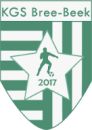 Wedstrijdverslag   : 


Opstelling: Matthias Scheelen, Niels Winters, Senne Oyen (68’), Wouter Jongeneelen, Céderic Jacobs, Bram Luyckx, Wim Vandijck (68’), Jonas Theunis, Nicholas Scheelen (46’), Jente Paesen (68’), Joren VrijsenWisselspelers : Niels Lemmens (46’), Bjorn Nijssen (68’), Tiemen Swennen (68’), Mikey Prinsen (46’)
Doelpunten  : (0-1), (0-2), Bjorn Nijssen (1-2)
Gele kaart  : Niels Winters, Mikey Prinsen
Rode kaart   :  -
Scheidsrechter  : Sevket Özdemir 
Trainer: Jürgen Corstjens (T1), Maarten Jongeneelen (T2), Guy Cortens (KT)
Afgevaardigde: Guido Wienen
Toeschouwers : 85Speeldag 4  : Zaterdag 25 september 2021 – 19h30
 ACHEL VV B – SV BREUGEL 4 - 3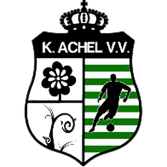 Wedstrijdverslag   : 


Opstelling: Jef Vrolix, Niels Lemmens, Niels Winters, Wouter Jongeneelen, Bjorn Nijssen, Céderic Jacobs (84’), Tiemen Swennen, Bram Luyckx, Jordy Theunis, Jonas Theunis, Joren VrijsenWisselspelers : Matthias Scheelen, Senne Oyen, Nicholas Scheelen (84’), Jente Paesen
Doelpunten  : Wouter Jongeneelen, Jonas Theunis, Céderic Jacobs.
Gele kaart  : -
Rode kaart   :  -
Scheidsrechter  : Michael Cillen 
Trainer: Jürgen Corstjens (T1), Ronny Nijssen (T3)
Afgevaardigde: Guido Wienen
Toeschouwers : 100Speeldag 5  : Zaterdag 2 oktober 2021 – 19h30
 SV BREUGEL – LINDELHOEVEN VV 2 - 4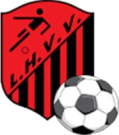 Wedstrijdverslag   : 
Een eerste echte derby thuis, met veel supporters, ambiance en stokskes langs de lijn. Alle ingrediënten waren er om er alles aan te doen om de punten thuis te houden. We beginnen dan ook ideaal, wanneer een terugspeelbal van de verdediger van Lindelhoeven foutief wordt ingeschat door de keeper en na 2 minuten is het al 1-0. Wie denkt dat de veer al gebroken is, komt bedrogen uit, want slechts enkele minuten later, krijgt de aanvaller van Lindelhoeven veel te veel tijd in de baklijn en kan hij de bal droog binnenknallen. Lindelhoeven neemt even het heft in handen en drukt de eerste 20 minuten Breugel op hun eigen helft. Bij een lange bal, schuift Jordy jammerlijk uit, en kan Lindelhoeven met een afstandschot Matthias verschalken. 1-2... Bij Breugel blijven ze niet bij de pakken zitten en drukken Lindelhoeven terug tot hun eigen baklijn. We krijgen verschillende kansen, maar de bal wil er niet in en Lindelhoeven mag van geluk spreken dat het toch 1-2 voorstaat. Even bezinnen tijdens de rust.
Na de rust beginnen we vol goede moed, maar de eerste kans van Lindelhoeven is weer raak en de kopjes gaan hangen. Geen intensiteit meer, weinig geslaagde passen, acties, enzoverder.... Lindelhoeven kan gemakkelijk de match uitspelen en maakt zelfs nog de 1-4 en de match lijkt gespeeld. Toch een sprankeltje hoop wanneer Kevin even na een mooie uitgespeelde kans de 2-4 kan binnentrappen, maar het gebrek aan gejuich langs de lijn, zegt genoeg. Deze dramatische match mag snel vergeten worden en hopelijk zal er eens deftig nagedacht worden, wat er de komende weken moet gaan gebeuren. Volgende week een nieuwe partij tegen Lommel Kolonie en hopelijk zal er dan uit een ander vaatje getapt worden! 
Opstelling: Matthias Scheelen, Niels Lemmens (55’), Niels Winters, Wouter Jongeneelen, Céderic Jacobs, Tiemen Swennen, Jordy Theunis (55’), Bram Luyckx, Kevin Teirlinck, Jonas Theunis (55’), Joren Vrijsen.Wisselspelers : Jef Vrolix, Senne Oyen (55‘), Bjorn Nijssen (55’), Mikey Prinsen (55’)
Doelpunten  : Own Goal, Kevin Teirlinck
Gele kaart  : Jonas Theunis
Rode kaart   :  -
Scheidsrechter  : Jasper Saenen 
Trainer: Jürgen Corstjens (T1), Maarten Jongeneenl (T2) Guy Cortens (KT) Ronny Nijssen (T3)
Afgevaardigde: Guido Wienen
Toeschouwers : 150Speeldag 6  : Zondag 10 oktober 2021 – 15h00
 GT LOMMEL KOLONIE -   SV BREUGEL 3 - 3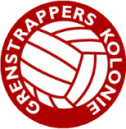 Wedstrijdverslag   : 
‘)Opstelling: Matthias Scheelen, Jordy Theunis, Niels Lemmens, Martijn Geens (44’), Niels Winters, Wouter Jongeneelen (60’), Céderic Jacobs (, Bram Luyckx, Wim Vandijck, Jonas Theunis, Joren VrijsenWisselspelers : Jef Vrolix, Bjorn Nijssen (78’), Tiemen Swennen (44’), Kurt Loenders (60’)
Doelpunten  :Wouter Jongeneelen (3x)
Gele kaart  : -
Rode kaart   :  -
Scheidsrechter  : Jasper Saenen 
Trainer: Jürgen Corstjens (T1), Maarten Jongeneenl (T2) Guy Cortens (KT) Ronny Nijssen (T3)
Afgevaardigde: Guido Wienen
Toeschouwers : 100Speeldag 7  : Zaterdag 23 oktober 2021 – 19h30
  SV BREUGEL – SSD OPOETEREN 1 - 0 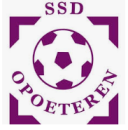 Wedstrijdverslag   : 
Opstelling: Matthias Scheelen, Jordy Theunis, Niels Lemmens, Martijn Geens, Niels Winters, Wouter Jongeneelen, Bram Luyckx, Kevin Teirlinck (72’), Wim Vandijck (85’), Jonas Theunis, Joren Vrijsen (87’)
Wisselspelers : Jef Vrolix, Rob Hoydongs (72’), Kurt Loenders (85’), Mikey Prinsen (87’)
Doelpunten  :Joren Vrijsen
Gele kaart  : Kevin Teirlinck, Jonas Theunis
Rode kaart   :  -
Scheidsrechter  : Peter Mulders
Trainer: Jürgen Corstjens (T1), Ronny Nijssen (T3)
Afgevaardigde: Guido Wienen
Toeschouwers : 120Speeldag 8  : vrijdag 29 oktober 2021 – 20h00
BOCHOLT VV B - SV BREUGEL 3 - 4Wedstrijdverslag   : 
Opstelling: Matthias Scheelen, Jordy Theunis, Niels Lemmens, Martijn Geens (36’), Niels Winters, Wouter Jongeneelen, Céderic Jacobs (75’), Bram Luyckx, Kevin Teirlinck (54’), Jonas Theunis, Joren VrijsenWisselspelers : Jef Vrolix, Rob Hoydongs (36’), Kurt Loenders (75’), Wim Vandijck (54’)
Doelpunten  :Jonas Theunis, Wouter Jongeneelen (2x), Joren VrijsenGele kaart  : Jonas Theunis
Rode kaart   :  -
Scheidsrechter  : Wim Bex
Trainer: Jürgen Corstjens (T1), Maarten Jongeneelen (T2), Ronny Nijssen (T3)
Afgevaardigde: Guido Wienen
Toeschouwers : 110Speeldag 9  : zondag 7 november 2021 – 14h30
SV BREUGEL – HEIDEBLOEM WIJSHAGEN 3 - 1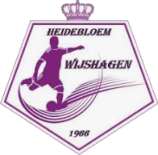 Wedstrijdverslag   : 
Opstelling: Matthias Scheelen, Jordy Theunis, Niels Lemmens, Martijn Geens (36’), Niels Winters, Rob Hoydongs, Wouter Jongeneelen, Céderic Jacobs (75’), Bram Luyckx, Kevin Teirlinck (54’), Joren VrijsenWisselspelers : Jef Vrolix, Robbe Leijnen (85’), Nicholas Scheelen (8’), Vandijck (57’)
Doelpunten  : Joren Vrijsen, Kevin Teirlinck, Wouter JongeneelenGele kaart  : Nicholas Scheelen
Rode kaart   :  -
Scheidsrechter  : Danny Leekens
Trainer: Jürgen Corstjens (T1), Maarten Jongeneelen (T2), Ronny Nijssen (T3), Guy Cortens (KT)
Afgevaardigde: Guido Wienen
Toeschouwers : 90Speeldag 10  : zondag 14 november 2021 – 14h30
WATERLOOS-VOORSHVEN VV - SV BREUGEL  2 - 0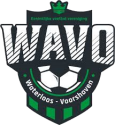 Wedstrijdverslag   : 
Opstelling: Matthias Scheelen, Niels Lemmens, Martijn Geens, Niels Winters, Rob Hoydongs, Wouter Jongeneelen, Bram Luyckx, Kevin Teirlinck, Nicholas Scheelen, Jonas Theunis, Joren VrijsenWisselspelers : Jef Vrolix, Lieven Hendrikx, Céderic Jacobs, Wim Vandijck
Doelpunten  : Gele kaart  : Niels Lemmens, Wouter Jongeneelen, Bram Luyckx, Jonas Theunis
Rode kaart   :  -
Scheidsrechter  : Danny Leekens
Trainer: Jürgen Corstjens (T1), Maarten Jongeneelen (T2), Ronny Nijssen (T3), Guy Cortens (KT)
Afgevaardigde: Guido Wienen
Toeschouwers : 90Speeldag 11  : zaterdag 21 november 2021 – 19h30
SV BREUGEL  - FC EKSEL B 2 - 1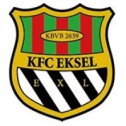 Wedstrijdverslag   : 
Opstelling: Matthias Scheelen, Jordy Theunis, Niels Lemmens, Martijn Geens (83’), Niels Winters, Wouter Jongeneelen (79’), Bram Luyckx, Kevin Teirlinck (61’), Nicholas Scheelen, Jonas Theunis, Joren VrijsenWisselspelers : Jef Vrolix, Lieven Hendrikx (79’), Céderic Jacobs (61’), Jente Paesen (83’)
Doelpunten  : Wouter Jongeneelen, Joren Vrijsen Gele kaart  : Kevin Teirlinck, Martijn Geens, Jonas Theunis
Rode kaart   :  -
Scheidsrechter  : Michele Ranuncoli
Trainer: Jürgen Corstjens (T1), Maarten Jongeneelen (T2), Ronny Nijssen (T3), Guy Cortens (KT)
Afgevaardigde: Guido Wienen
Toeschouwers : 130Speeldag 12  : zondag 28 november 2021 – 14h30
LUTLOMMEL VV B - SV BREUGEL  0 - 9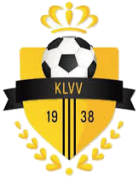 Wedstrijdverslag   : 
Opstelling: Matthias Scheelen, Jordy Theunis, Niels Lemmens (58’), Martijn Geens (46’), Niels Winters, Wouter Jongeneelen, Rob Hoydongs, Bram Luyckx (58’), Nicholas Scheelen, Jonas Theunis, Joren VrijsenWisselspelers : Jef Vrolix, Lieven Hendrikx (46’), Kurt Loenders (58’), Alexander Schrooten (58’)Doelpunten  :  Jordy Theunis, Niels Lemmens(2x), Wouter Jongeneelen (5x), Alexander SchrootenGele kaart  : Alexander Schrooten
Rode kaart   :  -
Scheidsrechter  : Patrick Janssens
Trainer: Jürgen Corstjens (T1), Maarten Jongeneelen (T2), Ronny Nijssen (T3), Guy Cortens (KT)
Afgevaardigde: Guido Wienen
Toeschouwers : 40Speeldag 13  : zaterdag 4 december 2021 – 19h30
SV BREUGEL – FC MAASLAND NO B 5 – 0 (ff.)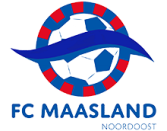 Wedstrijdverslag   : 
Opstelling: -Wisselspelers : -Doelpunten  :  -
Gele kaart  : -
Rode kaart   :  -
Scheidsrechter  : -
Trainer: -
Afgevaardigde: -
Toeschouwers : 0Speeldag 14  : zondag 12 december 2021 – 14h30
HO MOLENBEERSEL - SV BREUGEL 1 - 4  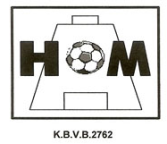 Wedstrijdverslag   : 
Opstelling: Matthias Scheelen, Jordy Theunis, Niels Lemmens (58‘), Martijn Geens (85‘), Niels Winters, Wouter Jongeneelen, Rob Hoydongs, Bram Luyckx, Nicholas Scheelen (75‘), Jonas Theunis, Joren VrijsenWisselspelers : Jef Vrolix, Lieven Hendrikx (75‘), Bjorn Nijssen (58‘), Xander Huygels (85‘)Doelpunten  :  Wouter Jongeneelen (2x), Jonas Theunis, Bjorn NijssenGele kaart  : Niels Winters, 
Rode kaart   :  -
Scheidsrechter  : Danny Leekens
Trainer: Jürgen Corstjens (T1), Maarten Jongeneelen (T2), Afgevaardigde: Guido Wienen
Toeschouwers : 50
Speeldag 16  : zondag 19 december 2021 – 14h30
SPORTING ELLIKOM - SV BREUGEL 1 - 7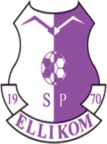 Wedstrijdverslag   : 
Opstelling: Matthias Scheelen, Jordy Theunis, Niels Lemmens, Martijn Geens (60‘), Niels Winters (71’), Wouter Jongeneelen (74’), Rob Hoydongs, Bram Luyckx, Nicholas Scheelen, Bjorn Nijssen, Joren VrijsenWisselspelers : Jef Vrolix, Senne Oyen (71’), Tiemen Swennen (60’), Huge Dreesen (74’)
Doelpunten  :  Wouter Jongeneelen (3x), Niels Lemmens (2x), Bjorn Nijssen, Huge Dreesen
Gele kaart  : -, 
Rode kaart   : Senne Oyen
Scheidsrechter  : Steve Vanvoorden
Trainer: Jürgen Corstjens (T1), Ronny Nijssen (T3), Afgevaardigde: Guido Wienen
Toeschouwers : 80Speeldag 18  : zaterdag 5 februari 2022 – 19h30
LINDELHOEVEN VV B - SV BREUGEL 0 - 2Wedstrijdverslag   : 
Zaterdagavond maakte SV Breugel de korte verplaatsing naar de buren van Lindelhoeven.  De talrijk opgekomen supporters zagen dat beide teams er een aangename en sportieve derby wedstrijd van maakte.
Breugel kwam al vroeg in de wedstrijd op voorsprong.  Een Breugelse doelpoging werd door de thuisdoelman afgeweerd, maar Jonas Theunis was er als de kippen bij om de rebound van dichtbij binnen te trappen. 0 – 1 na 7 minuten spelen.
10 minuten later kon SVB de score verdubbelen.  Een vrije trap vanop 30 meter werd door Martijn Geens verschroeiend hard richting doel getrapt.  De doelman van Lindelhoeven keek verbijsterd toe hoe de bal tegen zijn doelnetten belandde (0 – 2).
De thuisploeg moest nu volop in de aanval en ze kwamen enkele malen gevaarlijk opduiken in de Breugelse 16 meter. Het spel ging goed op en neer, maar enkele onzorgvuldigheden zorgde dat de echte doelkansen schaars bleven. 0 – 2 aan de rust.
In de eerste minuten na de pauze kreeg de thuisploeg een grote kans toen een speler aan de tweede paal moederziel alleen kon aanleggen, maar doelman Matthias Scheelen stond op de juiste plaats en had de bal klemvast. Lindelhoeven moest blijven aanvallen en Breugel speculeerde op de counter. En op deze counter kreeg SVB enkele grote doelkansen. Wouter Jongeneelen en Niels Lemmens hadden de kansen om de wedstrijd definitief te beslissen maar de afwerking bleef helaas achterwege. Maar de Breugelse voorsprong kwam niet meer in gevaar en zo stond de 0 – 2 eindstand na 90 minuten op het scorebord.
Opstelling: Matthias Scheelen, Jordy Theunis, Martijn Geens (86’), Niels Winters, Wouter Jongeneelen (80’), Rob Hoydongs, Bram Luyckx, Kevin Teirlinck (70’), Nicholas Scheelen, Jonas Theunis, Joren VrijsenWisselspelers : Jef Vrolix, Niels Lemmens (70’), Lieven Hendrikx (86’), Bjorn Nijssen (80’)
Doelpunten  :  Jonas Theunis, Martijn Geens
Gele kaart  : Niels Winters
Rode kaart   : -
Scheidsrechter  : Wim Bex
Trainer: Jürgen Corstjens (T1), Maarten Jongeneelen (T2), Ronny Nijssen (T3)Afgevaardigde: Guido Wienen
Toeschouwers : 120Speeldag 17  : woensdag 9 februari 2022 – 19h30
SV BREUGEL – ACHEL VV B 1 - 1Wedstrijdverslag   : 

Opstelling: Matthias Scheelen, Jordy Theunis (85’), Martijn Geens, Niels Lemmens (65’), Lieven Hendrikx, Wouter Jongeneelen, Rob Hoydongs, Bram Luyckx, Nicholas Scheelen, Jonas Theunis, Joren VrijsenWisselspelers : Alexander Schrooten, Bjorn Nijssen (65’, Kurt Loenders, Tiemen Swennen(85’)
Doelpunten  :  Wouter Jongeneelen
Gele kaart  : Nicholas Scheelen, Jonas TheunisRode kaart   : -
Scheidsrechter  : Giel Ceyssens
Trainer: Jürgen Corstjens (T1), Maarten Jongeneelen (T2), Ronny Nijssen (T3)Afgevaardigde: Guido Wienen
Toeschouwers : 130Speeldag 19  : zaterdag 12 februari 2022 – 19h30
SV BREUGEL –  GT LOMMEL KOLONIE 4 - 0Wedstrijdverslag   : 

Opstelling: Matthias Scheelen, Jordy Theunis, Niels Winters, Lieven Hendrikx, Alexander Schrooten, Rob Hoydongs, Bjorn Nijssen (’81), Bram Luyckx, Nicholas Scheelen, Kevin Teirlinck (’72), Joren Vrijsen (’46)Wisselspelers : Jef Vrolix, Robbe Leijnen (‘81), Senne Oyen (’72), Tiemen Swennen (’46)
Doelpunten  :  Bjorn Nijssen (2x), Kevin Teirlinck (2x)Gele kaart  : Kevin Teirlinck, Lieven Hendrikx (2x)Rode kaart   : Lieven Hendrikx
Scheidsrechter  : Giel Ceyssens
Trainer: Jürgen Corstjens (T1), Maarten Jongeneelen (T2), Ronny Nijssen (T3)Afgevaardigde: Guido Wienen
Toeschouwers : 90Speeldag 20  : zaterdag 26 februari 2022 – 18h00
SV BREUGEL –  SP. GROTE BROGEL 0 - 3Wedstrijdverslag   : 
Veel volk zaterdagavond in sportpark ‘Achter de Run-Inn’ in Kleine-Brogel, want niet alleen de Peerse derby SV Breugel tegen Sp. Grote Brogel stond op het programma maar de thuisploeg maakte van deze topper in 4e provinciale D meteen gebruik om hun jeugdwerking voor te stellen.Alle jeugdteams passeerde de revue en er werd een groepsfoto gemaakt met alle spelers, trainers en begeleiders van de verschillende Breugelse teams. Jeugdprins Robbe (speler van de U12) mocht vervolgens de aftrap nemen van dit burenduel.
Breugel kreeg al na 2 minuten een reuze mogelijkheid tot scoren, maar Kevin Teirlinck zijn lobbal belandde op de dwarsligger. Daarna namen de bezoekers het heft in handen.  Het werd enkele warm en zelfs heet voor het Breugelse doel. Maar doelman en doelpaal hielden de thuisploeg recht. Net voor het einde van de eerste helft moest kapitein Martijn Geens met een blessure het veld verlaten.  Joren Vrijsen die ook onzeker was voor de wedstrijd nam zijn plaats in.
Na de rust kwam SV Breugel beter voor de dag en had het de overhand, maar de beslissende pas bleef telkens steken tussen de verdedigers van de bezoekers.Maar het was duidelijk wie het eerste tot score kwam zou deze wedstrijd wel eens in hun voordeel kunnen doen kantelen. En het was Sporting Grote Brogel dat een kwartier voor tijd via een vrije trap de eerste treffer van de wedstrijd lukte (0 – 1). De thuisploeg zette daarop het offensief in.  Helaas 2 minuten later werd SVB koud gepakt op een counter en lag de 0 – 2 in de netten.  Breugel ging nog op zoek naar de aansluitingstreffer en was daar dicht bij.  Een goede lage voorzet van Wouter Jongeneelen werd vervolgens door Nicholas Scheelen hard op de doelpaal getrapt.  SVB bleef volop in de aanval gaan met als gevolg dat er veel ruimte in de rug lag en daarvan profiteerde Grote Brogel om 5 minuten voor tijd de 0 – 3 eindstand vast te leggen.
Opstelling: Matthias Scheelen, Jordy Theunis, Martijn Geen, Niels Winters, Rob Hoydongs (’77), Bjorn Nijssen (’70), Bram Luyckx, Nicholas Scheelen, Kevin Teirlinck, Joren Vrijsen (41), Nicholas Scheelen, Jonas TheunisWisselspelers : Jef Vrolix, Kurt Loenders (’77), Tiemen Swennen (’70), Joren Vrijsen (’41)
Doelpunten  :  -Gele kaart  : Niels Winters, Rob Hoydongs, Bram Luyckx
Rode kaart   : -
Scheidsrechter  : Matthias Byloos
Trainer: Jürgen Corstjens (T1), Maarten Jongeneelen (T2), Ronny Nijssen (T3)Afgevaardigde: Guido Wienen
Toeschouwers : 220Speeldag 21  : zondag 6 maart 2022 – 15h00
SSD OPOETEREN -  SV BREUGEL 0 - 3Wedstrijdverslag   : 

Opstelling: Matthias Scheelen, Jordy Theunis, Niels Winters, Lieven Hendrikx, Wouter Jongeneelen, Rob Hoydongs, Bjorn Nijssen (79’), Kevin Teirlinck (71’), Nicholas Scheelen (86’), Jonas Theunis, Joren Vrijsen.Wisselspelers : Jef Vrolix, Niels Lemmens, Kurt Loenders, Tiemen Swennen
Doelpunten  :  Bjorn Nijssen, Kevin Teirlinck (2x)
Gele kaart  : Niels Winters
Rode kaart   : Jonas Theunis
Scheidsrechter  : Sep Leurs
Trainer: Jürgen Corstjens (T1), Ronny Nijssen (T3)Afgevaardigde: Guido Wienen
Toeschouwers : 70Speeldag 22  : zaterdag 12 maart 2022 – 19h30
SV BREUGEL – K. BOCHOLTER VV 1 - 1Wedstrijdverslag   : 
Deze zaterdag kreeg SV Breugel de leider in het klassement op bezoek in Sportpark ‘Achter de Run-Inn’.
Het werd een spannende wedstrijd zonder winnaar, maar wel veel kansen.  Al na 10 minuten spelen een mooi opgebouwde aanval via Joren Vrijsen en Wouter Jongeneelen die uiteindelijk bij Kevin Teirlinck kwam, maar hij besloot naast het doel. SV Breugel kwam er aanvallend goed uit in het eerste half uur, maar benutte de mogelijkheden niet.
Nicholas Scheelen had nog een reuze kans, maar zijn gekraakt schot belandde overhoeks langs doel.  Breugel miste de kansen, Bocholt niet. Want in minuut 36 strafte de leider in het klassement Breugels balverlies meteen af. Het zette een scherpe aanval op langs de flank om dan met een lage voorzet de vrije man voor doel te vinden en doelman Matthias Scheelen kansloos te laten (0 – 1). Toch een kleine domper voor SVB.
Na de rust trok geel-rood terug vol in de aanval.   Martijn Geens zag zijn kopbal op de doellat belandden. Met een ook het signaal voor Bocholt om uit hun egelstelling te komen.  Het was een evenwichtige partij en ook de bezoekers kregen kansen.  Een vrije trap van net buiten de rechthoek spatte uiteen op de dwarligger. Niels Winters probeerde met een schot van de middenlijn de doelman te verschalken, dit leek te lukken maar de doelman was op tijd terug. Rond het uur spelen dan toch de Breugelse gelijkmaker.  Wouter Jongeneelen werd vanuit het middenveld randje buitenspel alleen richting doel gestuurd en Wouter liet de kans niet liggen en trapte de gelijkmaker tegen de netten (1 – 1).  Enkele minuten na de gelijkmaker werd een speler van Bocholt met een 2e gele kaart het veld afgestuurd en met 11 tegen 10 kon Breugel blijven aanvallen.Wouter Jongeneelen was water later dicht bij de winnende treffer, maar vanuit een scherpe hoek ging de bel net naast. Het lukte daarna niet meer om een gaatje in de defensie van Bocholt VV te vinden en zo bleeft de stand 1 – 1 na 90 minuten.
Opstelling: Matthias Scheelen, Jordy Theunis (88’), Martijn Geens (85’), Niels Winters, Wouter Jongeneelen, Rob Hoydongs, Bram Luyckx, Kevin Teirlinck (75’), Nicholas Scheelen, Jonas Theunis, Joren Vrijsen.
Wisselspelers : Jef Vrolix, Lieven Hendrikx (85’), Bjorn Nijssen (75’), Tiemen Swennen (88’)
Doelpunten  :  Wouter Jongeneelen
Gele kaart  : Niels Winters, Kevin Teirlinck
Rode kaart   : -
Scheidsrechter  : Rene Pollaris
Trainer: Jürgen Corstjens (T1), Maarten Jongeneelen, (T2), Ronny Nijssen (T3)Afgevaardigde: Guido Wienen
Toeschouwers : 150
Speeldag 23  : zondag 20 maart 2022 – 15h00
H.WIJSHAGEN - SV BREUGEL 2 - 1Wedstrijdverslag   : 

Opstelling: Matthias Scheelen, Jordy Theunis, Martijn Geens (79’), Lieven Hendrikx (65’), Wouter Jongeneelen, Rob Hoydongs, Bram Luyckx, Kevin Teirlinck , Nicholas Scheelen (58’), Jonas Theunis, Joren Vrijsen.Wisselspelers : Jef Vrolix, Niels Lemmens (58’), Robbe Leijnen (79’), Tiemen Swennen (65’)
Doelpunten  :  Wouter Jongeneelen
Gele kaart  : Rob Hoydongs, Bram Luyckx, Kevin Teirlinck, Jonas Theunis
Rode kaart   : -
Scheidsrechter  : Lars Peters
Trainer: Maarten Jongeneelen, (T2), Ronny Nijssen (T3)Afgevaardigde: Freddy Vanchaze
Toeschouwers : 85
Speeldag 24  : zaterdag 27 maart 2022 – 19h30
SV BREUGEL – WATERLOOS-VOORSHOVEN VV 3 - 1Wedstrijdverslag   : 
Opstelling: Matthias Scheelen, Jordy Theunis, Niels Lemmens (64’), Martijn Geens (90’), Niels Winters, Lieven Hendrikx, Wouter Jongeneelen, Bjorn Nijssen (68’), Bram Luyckx, Nicholas Scheelen, Joren Vrijsen
Wisselspelers : Jef Vrolix, Senne Oyen (90’), Kurt Loenders (64’), Tiemen Swennen (88’)Doelpunten  :  Lieven Hendrikx, Wouter Jongeneelen, Nicholas Scheelen
Gele kaart  : 
Rode kaart   : -
Scheidsrechter  : Wesley Coenen
Trainer: Maarten Jongeneelen (T1), Ronny Nijssen (T2), Jurgen Corstjens (T3)Afgevaardigde: Guido Wienen
Toeschouwers : 100Speeldag 25  : vrijdag 2 april 2022 – 19h30
FC EKSEL - SV BREUGEL 3 - 4 Wedstrijdverslag   : 
Opstelling: Matthias Scheelen, Jordy Theunis, Niels Winters, Lieven Hendrikx (56’),  Wouter Jongeneelen, Rob Hoydongs, Bjorn Nijssen (79’), Bram Luyckx, Kevin Teirlinck (61’), Nicholas Scheelen, Joren Vrijsen
Wisselspelers : Jef Vrolix, Niels Lemmens (79’), Martijn Geens (46’), Tiemen Swennen (61’)Doelpunten  :  Kevin Teirlinck, Joren Vrijsen, Martijn Geens, own goal
Gele kaart  : Jordy Theunis, Niels Winters, Bram Luyckx
Rode kaart   : -
Scheidsrechter  : Matthias Byloos
Trainer: Jurgen Corstjens (T1), Maarten Jongeneelen (T2), Ronny Nijssen (T3)Afgevaardigde: Guido Wienen
Toeschouwers : 120Speeldag 26  : zaterdag 9 april 2022 – 19h30
SV BREUGEL - LUTLOMMEL VV B 5 – 0 (ff.)Wedstrijdverslag   : 
Opstelling: Wisselspelers : Doelpunten  :  
Gele kaart  : 
Rode kaart   : -
Scheidsrechter  : Trainer: Afgevaardigde: 
Toeschouwers : Speeldag 27  : zondag 17 april 2022 – 15h00
GS BREE-BEEK SV BREUGEL 3 - 6Wedstrijdverslag   : 
Opstelling: Matthias Scheelen, Jordy Theunis, Martijn Geens (46’), Niels Winters, Wouter Jongeneelen, Rob Hoydongs, Bram Luyckx, Kevin Teirlinck (68’), Nicholas Scheelen, Jonas Theunis (62’), Joren VrijsenWisselspelers : Jef Vrolix, Bjorn Nijssen (46’), Mikey Prinsen (62’), Tiemen Swennen (68’)Doelpunten  :  Wouter Jongeneelen(2x), Jonas Theunis, Kevin Teirlinck, Joren Vrijsen, Tiemen Swennen
Gele kaart  : Bram Luyckx, Jonas Theunis, 
Rode kaart   : -
Scheidsrechter  : Peter Mulders
Trainer: Jürgen Corstjens (T1), Maarten Jongeneelen (T2), Ronny Nijssen (T3)Afgevaardigde: Guido Wienen
Toeschouwers : 80Speeldag 28  : zondag 24 april 2022 – 15h00
FC MAASLAND NO - SV BREUGEL 4 - 5Wedstrijdverslag   : 
Opstelling: Matthias Scheelen, Jordy Theunis, Niels Winters, Lieven Hendrikx (55’), Wouter Jongeneelen, Rob Hoydongs (80’), Bjorn Nijssen, Kevin Teirlinck (93’), Nicholas Scheelen, Jonas Theunis, Joren VrijsenWisselspelers : Jef Vrolix, Niels Lemmens (80’), Robbe Leijnen (93’), Tiemen Swennen (55’)Doelpunten  :  Wouter Jongeneelen, Joren Vrijsen (2x), Niels Lemmens, own goalGele kaart  : Jonas Theunis, 
Rode kaart   : -
Scheidsrechter  : Alain Sterkmans
Trainer: Jürgen Corstjens (T1), Maarten Jongeneelen (T2), Ronny Nijssen (T3)Afgevaardigde: Guido Wienen
Toeschouwers : 95Speeldag 29  : zondag 01 mei 2022 – 15h00
 SV BREUGEL – HO MOLENBEERSEL 2 - 0  Wedstrijdverslag   : 
Opstelling: Matthias Scheelen, Jordy Theunis, Martijn Geens (78’), Niels Winters, Lieven Hendrikx (68’), Wouter Jongeneelen, Rob Hoydongs (87’), Bram Luyckx, Kevin Teirlinck (68), Nicholas Scheelen, Joren VrijsenWisselspelers : Niels Lemmens (68’), Bjorn Nijssen (68’), Tiemen Swennen (76’), Jef Vrolix (87’)Doelpunten  :  Wouter Jongeneelen; Jef VrolixGele kaart  : Lieven Hendrikx
Rode kaart   :  -
Scheidsrechter  : Ohroy M’Barek
Trainer: Jürgen Corstjens (T1), Maarten Jongeneelen (T2), Ronny Nijssen (T3)Afgevaardigde: Guido Wienen
Toeschouwers : 80
Eindronde 4e provinciale – Heenwedstrijd ronde 1 : zondag 08 mei 2022 – 16h00
RIEMST V.  – SV BREUGEL 2 - 1
Wedstrijdverslag   : 
SV Breugel kreeg meteen een stevige verplaatsing voor die kiezen in deze 1e ronde van de nacompetitie.  Een ritje van 60km enkel richting Riemst Vooruit.
Misschien zat de lange rit er voor iets tussen, maar Breugel begon erg moeizaam aan de wedstrijd. De thuisploeg wou hun thuisvoordeel uitbuiten en begon gretig aan de match.  Het was enkele malen gevaarlijk met voorzetten die richting tweede paal die regelmatig de vrije man vonden, maar gelukkig voor Breugel stond het geschut niet op scherp.  Door dit overwicht van de thuisploeg was de 1 – 0 in minuut 21 van de wedstrijd niet echt verrassend.   Een verre inworp werd aan de eerste paal tussen een bos van spelers tegen de doelnetten gewerkt.  Breugel probeerde wel, maar kwam niet echt in zijn spel.  Het slechte veld was natuurlijk niet in het voordeel voor SVB dat het toch probeerde om al combinerend de aanvallen op te bouwen.  Uiteindelijk moest Breugel het doen met een paar afstandschoten die het doelkader miste.
De tweede helft moest beterschap brengen en dat leek ook te lukken.  Na enkele minuten een rush langs de flank van Wouter Jongeneelen, maar zijn voorzet was net te moeilijk voor Kevin Teirlinck die de bal voor doel niet kon aannemen.  Tot overmaat van ramp voor SVB kwam Riemst ook nog een tweede maal tot score.  Een zoveelste voorzet vanop de flank werd voor doel tegenhoeks binnengekopt (2 – 0).   De aansluitingstreffer van SV Breugel in minuut 65 kwam eigenlijk uit het niets.  Wouter Jongeneelen zette een aanval op langs links  en zijn voorzet/schot werd door een bezoekende verdediger afgeweken en liet daardoor zijn doelman kansloos (2-1).  Met een driedubbele wissel in daaropvolgende minuut zette het Breugels offensief in gang.  Hun ‘ster’speler haalde wat later de zeis boven op de akker van Riemst en haalde kapitein Martijn Geens met een drieste tackle langs achter neer. Bal was totaal niet bespeelbaar en de rode kaart zou de enige logische beslissing zijn geweest en niet de gele kaart die de ref uiteindelijk toonde. 5 minuten voor tijd had SVB nog dé mogelijkheid om op gelijke hoogte te komen toen Bjorn Nijssen richting doel mocht gaan maar besliste, i.p.v. zelf zijn kans te gaan, om de bal af te leggen voor de gevolgde Kevin Teirlinck. Helaas Kevin mistrapte zich door de botsende bal en besloot vol ongeloof van de supporters naast.  2 – 1 was uiteindelijk de stand na het laatste fluitsignaal en zo zal SV Breugel vol aan de bak moeten komende woensdag.
Opstelling: Matthias Scheelen, Jordy Theunis, Martijn Geens, Niels Winters, Wouter Jongeneelen, Rob Hoydongs, Jonas Theunis (65’), Bram Luyckx (65’), Kevin Teirlinck, Nicholas Scheelen (65’)Joren Vrijsen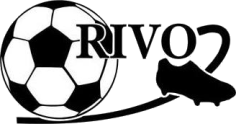 Wisselspelers : Niels Lemmens, Bjorn Nijssen (65’) Tiemen Swennen (65’), Lieven Hendrikx (65’)Doelpunten  :  Wouter Jongeneelen
Gele kaart  : Bram Luyckx
Rode kaart   :  -
Scheidsrechter  : Jo Jorissen  Assistenten  : Davy Poncelet, Gabriele D’Amario
Trainer: Jürgen Corstjens (T1), Maarten Jongeneelen (T2), Ronny Nijssen (T3)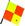 Afgevaardigde: Guido Wienen
Toeschouwers : 80Eindronde 4e provinciale – Terugwedstrijd ronde 1 : woensdag 11 mei 2022 – 20h00
SV BREUGEL  –RIEMST V.  4 - 1
Wedstrijdverslag   : 
SV Breugel moest een 2 – 1 nederlaag van in de heenwedstrijd goedmaken  in sportpark ‘Achter de Run-Inn’.  
Na 45 minuten leek eigenlijk alles eigenlijk al voorbij want SVB vond geen gaatje in de dubbel afweergordel van Riemst .  Toen net voor het einde van de eerste helft de bezoekers ook nog eens op een 0 – 1 voorsprong kwamen leken de boeken toe te gaan voor SVB.
Maar in een spectaculaire tweede helft gooide Breugel het roer volledig om.  Na 5 minuten spelen stond het scorebord op 2 – 1.  Breugel begon meteen druk te zetten en kwam voor de eerste maal gevaarlijk opduiken in de bezoekende 16.  Joren Vrijsen behield het overzicht en vond aan de tweede paal Jonas Theunis die de goal van de hoop tegen de netten kopte (1 – 1). En 3 minuten later liet Bjorn Nijssen met een pijlsnelle actie langs de flank zijn verdediger achter zich, leverde vervolgens een lage voorzet af voor doel waar Jonas Theunis wederom goed was gevolg en de bal binnenknalde 2 – 1 (totaalstand 3 – 3).  De bezoekers verloren nu een beetje de pedalen en bleven mekkeren op de scheidsrechter en dat leverde hun enkel gele kaarten op.  SV Breugel ging vol vooruit terwijl die van Riemst Vooruit er sterk op achteruit gingen.  De aanvalsdrift van Breugel had effect want in minuut 67 schoot Bjorn Nijssen, na een gemeten pas van Wouter Jongeneelen, vanuit een scherpe hoek de bal voorbij de bezoekende doelman (3 – 1).  Breugel nu in het voordeel met  een 4 – 3 totaalstand.  De bezoekers wisten niet wat er gebeurde en toen hun ‘ster’speler met de voet vooruit een drieste tackle uitvoerde op kapitein Martijn Geens, werd de speler ditmaal wel (remember de heenwedstrijd)  met een rode kaart uitgesloten. De uitsluiting was nog niet verteerd bij Riemst of daar lag de 4 – 1 in de netten.  Joren Vrijsen zette met een slim lobje Kevin Teirlinck alleen voor de doelman en Kevin trapte netjes binnen (4 - 1). Met nog een kwartier te gaan was het de taak van Breugel om zonder kleerscheuren de match uit te spelen en dat lukte aardig.  De bezoekers daarintegen… 
Na 90 minuten was de totaalstand over de twee wedstrijden heen 5 – 3 en mag Breugel een ronde verder strijden voor de promotie.
De volgende tegenstander in Eendracht Houthalen.
Opstelling: Matthias Scheelen, Jordy Theunis, Martijn Geens (77’), Niels Winters, Wouter Jongeneelen, Rob Hoydongs, Jonas Theunis , Bram Luyckx (65’), Kevin Teirlinck (82’), Nicholas Scheelen (45’) Joren VrijsenWisselspelers : Niels Lemmens (82’), Bjorn Nijssen (45’) Tiemen Swennen (65’), Lieven Hendrikx (77’)Doelpunten  :  Jonas Theunis (2x), Bjorn Nijssen, Kevin Teirlinck
Gele kaart  : -
Rode kaart   :  -
Scheidsrechter  : Jochen Willems  Assistenten  : Peter De Graaf, Antonio Cafaro
Trainer: Jürgen Corstjens (T1), Maarten Jongeneelen (T2), Ronny Nijssen (T3)Afgevaardigde: Guido Wienen
Toeschouwers : 110Eindronde 4e provinciale – Heenwedstrijd ronde 2 : zondag 15 mei 2022 – 18h00
FC EENDRACHT HOUTHALEN  – SV BREUGEL 1 - 1
Wedstrijdverslag   : 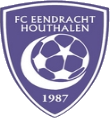 Het was een hevige wedstrijd met weer veel gele kaarten (aan de kant van de tegenstander). Breugel kwam na 15 minuten via een doelpunt van Jonas Theunis op voorsprong. Helaas in de slotminuut kwam de thuisploeg toch nog langszij via hun sterke spits. Echter deze spits liep daarna tegen zijn tweede gele kaart van de match aan en zal dus geschorst zijn voor de terugmatch.Die terugwedstrijd staat gepland nu woensdag 18 mei om 20h00. Supporters op post en hopelijk komen jullie weer massaal ons team steunen naar de overwinning en de promotie !!Opstelling: Matthias Scheelen, Jordy Theunis, Niels Winters, Lieven Hendrikx, Wouter Jongeneelen, Rob Hoydongs, Bjorn Nijssen (73”), Jonas Theunis , Bram Luyckx, Kevin Teirlinck (85’), Joren Vrijsen (90’)Wisselspelers : Robbe Leijnen, Tiemen Swennen (73’), Mikey Prinsen (90’), Céderic Jacobs (85’)Doelpunten  :  Jonas Theunis 
Gele kaart  : Joren Vrijsen
Rode kaart   :  -
Scheidsrechter  : Niels Souverijns  Assistenten  : Niki Reynders, Sam Cortleven
Trainer: Jürgen Corstjens (T1), Maarten Jongeneelen (T2), Ronny Nijssen (T3)Afgevaardigde: Guido Wienen
Toeschouwers : 70Eindronde 4e provinciale – Terugwedstrijd ronde 2 : woensdag 18 mei 2022 – 20h00 SV BREUGEL – FC EENDRACHT HOUTHALEN 2 - 3
Wedstrijdverslag   : Helaas, SV Breugel heeft het niet gehaald om de promotie af te dwingen in ronde 2 van de nacompetitie en ze moeten dus naar de herkansing.  Het was geen hoogstaande partij, maar wel een spannende wedstrijd met helaas een zuur einde voor SVB.
De bezoekers namen het meeste initiatief na het eerste fluitsignaal, maar kansen creëerde het niet.  Veel middenveldspel waar de technische spelers van Houthalen het meeste balbezit opeiste.  Maar de eerste grote doelgevaar kwam toch van Breugel. Martijn Geens knalde een vrije trap vanop 30 meter hard tegen het doelkader.  De vinnige spelers van Houthalen gingen nu in de aanval en Breugel moest in de verdediging.  De openingstreffer van Breugel kwam dan ook net op tijd want de druk van de bezoekers werd steeds groter.  Bjorn Nijssen trapte opportunistisch richting doel, maar Kevin Teirlinck gaf met zijn hoofd het nodige tikje om de doelman te verrassen(1-0). Dit was ook de ruststand.
Na de pauze liet Breugel zich meteen het kaas van het brood eten, want in de 46e minuut stond de stand terug gelijk. Een snedige aanval verraste de Breugelse opstelling en de bal werd aan de tweede paal binnengetrapt (1-1).  De bezoekers meteen vol op het gas dus en Matthias Scheelen moest daarna ook nog eens sterk uitpakken om Breugel van een achterstand te behoeden.  De bezoekers namen het heft in handen en Breugel moest speculeren op een snedige counter.  Maar in minuut 80 was het dan toch bingo voor de bezoekers. Een diepe bal werd aan de verste paal terug voor doel gebracht en daar stond de vinnige spits klaar om af te werken (1-2).  Met nog 10 minuten te gaan moest Breugel nu in de aanval.  En met succes, want een goed opgebouwde aanval werd laag voor doel gebracht door Tiemen Swennen en Joren Vrijsen stond vrij voor doel om hard binnen te trappen (2-2). Met nog 5 minuten te gaan dacht iedereen dat het naar strafschoppen zou gaan.  Maar na te opzichtig handspel van Jordy Theunis in de 16 meter twijfelde de ref niet en kende een strafschop toe aan Eendracht Houthalen.  Deze 11-meter werd jammer genoeg voor Breugel binnen getrapt en lag de 2 -3 eindstand vast.
Opstelling: Matthias Scheelen, Jordy Theunis, Martijn Geens (54’), Niels Winters,  Wouter Jongeneelen, Rob Hoydongs (78’), Bjorn Nijssen, (68’) Jonas Theunis , Bram Luyckx, Kevin Teirlinck , Joren VrijsenWisselspelers : Niels Lemmens (68’), Lieven Hendrikx (54’), Tiemen Swennen (78’), Céderic Jacobs, Robbe LeijnenDoelpunten  :  Kevin Teirlinck, Joren Vrijsen
Gele kaart  : Bram Luyckx, Martijn Geens, Niels Winters, Jordy TheunisRode kaart   :  -
Scheidsrechter  : Dimitri Swerts  Assistenten  : Yves Vanvuchelen, Joel Bollen
Trainer: Jürgen Corstjens (T1), Maarten Jongeneelen (T2), Ronny Nijssen (T3)Afgevaardigde: Guido Wienen
Toeschouwers : 270Eindronde 4e provinciale – Heenwedstrijd ronde 3 : zondag 22 mei 2022 – 15h00 SV BREUGEL – LINDEBOYS LEUT 1 - 0
Wedstrijdverslag   : 
SV Breugel staat volgende woensdag 25/05 in de laatste wedstrijd van de eindronde met één doelpunt voorsprong aan de start van de wedstrijd op verplaatsing bij LS Leut.
Op deze zomerse zondagnamiddag waren toch een groot aantal supporters opgedaagd voor deze heenwedstrijd in de derde en laatste ronde van de nacompetitie voor promotie.  SV Breugel moest noodgedwongen enkele aanpassingen doen in de opstelling wegens blessures, schorsingen en afwezigen, maar de vervangers deden hun taak meer dan behoorlijk!
 In een evenwichtig wedstrijdbegin kreeg Breugel al vroeg een mogelijkheid. Bjorn Nijssen zette zich goed door en zijn lage voorzet werd afgeweken door een bezoekende verdediger die bijna een own goal maakte.  Veel middenveldspel maar enkele onzorgvuldigheden zorgde ervoor dat de grote doelkansen schaars waren.  Rond het half uur werd Kurt Loenders onterecht teruggefloten na een doelpunt voor buitenspel en enkele minuten later pakte doelman Matthias Scheelen uit met een kattensprong op een doelpoging van LS Leut dat iedereen langs de zijlijn binnen zag gaan.  Het kon deze eerste helft dus alle kanten opgegaan zijn.   0 – 0 aan de rust.
Na de koffie meteen toch wat ophef na een stevige tackle van de bezoekers.   Het teken dat beide teams en supporters er toch nog voor gingen.  Het waren de bezoekers die het meeste initiatief namen en Breugel had het niet onder de markt.  Het was vooral hard werken voor het Breugelse middenveld, maar onder leiding van de lopende middenvelder Jonas Theunis bleef Breugel stand houden. Ook de Breugelse verdediging hield goed stand tegen de aanvalsgolf van de bezoekers. Nadat de bezoekers al wat pijlen had verschoten kwam Breugel ook het neus aan het venster steken.  Het kwam een paar keer gevaarlijk opduiken in de 16 meter van de bezoekers, maar de laatste pas of schot kwam er net niet uit. Tot minuut 79’ !!  Het begon al met een mooie panna van Dries Luyckx en vervolgens ging de aanval verder die uiteindelijk bij Bjorn Nijssen belandde. Bjorn zette zich goed door tot in de 16 meter van de bezoekers om vervolgens af te leggen tot bij de pas ingevallen Wout Trippaers die de bal geplaatst voorbij de bezoekende doelman trapte (1 – 0).   
Nu was het taak om ten minste deze voorsprong vast te houden.  De bezoekers probeerde het tij nog te keren, echter het stootte tegen een Breugels blok dat stand hield en zo dus met deze 1 – 0 de terugwedstrijd aanvat volgende woensdag.
De laatste finale van dit seizoen: woensdag 25 mei om 19h30 op het veld van LS Leut.
Opstelling: Matthias Scheelen, Jordy Theunis, Martijn Geens, Niels Winters,  Kurt Loenders (71’), Rob Hoydongs (46’), Bjorn Nijssen, Jonas Theunis , Tiemen Swennen, Kevin Teirlinck, Mikey Prinsen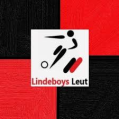 Wisselspelers : Jef Vrolix, Wout Trippaers (71’), Dries Luyckx (46’), Robbe LeijnenDoelpunten  :  Wout Trippaers
Gele kaart  : Rob Hoydongs, Kevin Teirlinck, Bjorn Nijssen Rode kaart   :  -
Scheidsrechter  : Maarten Vanhengel  Assistenten  : Johan Janssen, Nick Simons
Trainer: Jürgen Corstjens (T1), Maarten Jongeneelen (T2), Ronny Nijssen (T3)Afgevaardigde: Guido Wienen
Toeschouwers : 140Eindronde 4e provinciale – Terugwedstrijd ronde 3 : woensdag 25 mei 2022 – 19h30  LINDEBOYS LEUT – SV BREUGEL 1 – 0 (pen. 2 – 4)
Wedstrijdverslag   : BLOED, ZWEET en ... strafschoppen !!   Dat waren de ingredienten van de terugwedstrijd en laatste finale voor promotie naar 3e provinciale voor SV Breugel.
De temperatuur was iets minder als de zomerse zondag van de heenwedstrijd, maar beide teams kregen letterlijk en figuurlijk een warm onthaal bij de start van de wedstrijd, met veel vuurwerk en ambiance van zowel de thuisploeg als de bezoekers. 
Het openingskwartier was voor de thuisploeg Lindeboys Leut.  Wederom mocht Breugel een kaarsje branden want doelman Matthias Scheelen haalde tot tweemaal toe een schot met de vingertoppen van onder de deklat uit.  Het was dus meteen bibberen voor SVB.  Breugel probeerde zich in de match te knokken, maar de thuisploeg domineerde de openingsfase.  Toch nam gaande weg deze eerste helft Breugel het heft meer in handen; met een schot van Jonas Theunis vanuit een scherpe hoek die de onderkant dwarligger aaide maar vervolgens aan de verkeerde kant van de doellijn terug in het veld kwam. Op het moment dat de geel-rode de match onder controle leken te hebben, viel plots het doelpunt voor de thuisploeg.  Een aanval vanop recht werd richting tweede paal gedropt, daar werd de vrije man gevonden en die tikte de bal in twee tijden voorbij de Breugelse doelman. (1 - 0).  De stand was dus terug gelijk over twee matchen.  Met deze stand gingen beide teams rusten.
De tweede helft verliep beter voor Breugel en ze namen nu wel meer initiatief.  Ze kregen kans maar stootte ook tegenover een sterke thuisdoelman en wederom het doelkader.  SV Breugel kwam nu meer opduiken in de 16 meter van LS Leut en ook de bezoekers wankelde maar braken niet.  Een poging van Kevin Teirlinck tikte over de deklat en een pegel van Martijn Geens zag iedereen binnengaan maar knalde ook uiteen op de dwarligger. Pech voor Breugel dus en het bleef opletten voor de snedige counters van de thuisploeg.  De bal werd meerdere malen naar voor gedropt richting hun snelle spitsen en de Breugelse defensie had het daar behoorlijk moeilijk mee.  Toen enkele minuten voor affluiten ook nog eens een Leutse spits aan de haal ging met de bal en richting Breugels doel vertrok was het even schrikken voor de Breugelse supporters, maar het schot dat volgde belandde hard tegen de doelpaal.  Een grote opluchting volgde natuurlijk langs de lijn na deze fase.     Na 90 minuten bleef de stand  1 - 0 (1 - 1 totaal stand) en volgde de gevreesde strafschoppen.

penalty 1 SV Breugel: 0 - 1 Mikey Prinsen scoort
penalty 1 LS Leut: 1 – 1
penalty 2 SV Breugel: 1 - 2 Martijn Geens scoort
penalty 2 LS Leut : 1 - 2 Matthias Scheelen stopt
penalty 3 SV Breugel: 1 - 3 Joren Vrijsen scoort
penelty 3 LS Leut : 2 - 3
penalty 4 SV Breugel : 2 - 4 Jonas Theunis scoort
penalty 4 LS Leut : 2 - 4 Matthias Scheelen stopt
Matthias Scheelen stopt dus twee penalty's en werd meteen gevierd als Man van de Match !!Het was deze wedstrijd dus met de billen dicht, maar de promotie is dik verdiend na dit seizoen met een tweede plaats in de reguliere competitie en vervolgens 3 strijdvaardige eindronde wedstrijden waarin SV Breugel uiteindelijk de promotie mag vieren.
Opstelling: Matthias Scheelen, Jordy Theunis, Martijn Geens, Niels Winters,  Lieven Hendrikx (69'), Kurt Loenders (55’), Rob Hoydongs (46’), Bjorn Nijssen, Jonas Theunis , Bram Luyckx , Kevin Teirlinck (91')Wisselspelers : Mikey Prinsen (91'), Niels Lemmens (69'), Joren Vrijsen (55'), Jef VrolixDoelpunten  :  -
Gele kaart  : Jonas Theunis Rode kaart   :  -
Scheidsrechter  : Christo Mitskou  Assistenten  : Roger Tresinie, André Paradis
Trainer: Jürgen Corstjens (T1), Maarten Jongeneelen (T2), Ronny Nijssen (T3)Afgevaardigde: Guido Wienen
Toeschouwers : 220